РОССТАТУПРАВЛЕНИЕ ФЕДЕРАЛЬНОЙ СЛУЖБЫ
ГОСУДАРСТВЕННОЙ СТАТИСТИКИ ПО АЛТАЙСКОМУ КРАЮ И РЕСПУБЛИКЕ АЛТАЙ(АЛТАЙКРАЙСТАТ)ПРЕСС-ВЫПУСКСобираем детей в школу(к Дню знаний) (при использовании данных ссылка на Алтайкрайстат обязательна)Более всего из наблюдаемой одежды для школьников подорожали спортивные костюмы (на 12,6%), из школьно-письменных принадлежностей -  фломастеры (на 11,5%),  из бумажно-беловых товаров - школьные тетради (на 8,9%), из обуви – кроссовки из искусственной кожи (на 6,5%). Учебники, учебные пособия, дидактические материалы стали дороже на 5,1%, ранцы и рюкзаки - на 3,9%. Незначительно, на 2,2% цены выросли на карандаши и альбомы для рисования. Менее всего подорожали носки, гольфы детские (на 1,5%) и шариковые авторучки (на 0,2%), а цены на туфли летние (сандалеты) и сапоги, ботинки зимние даже снизились на 1,7 и 3,4% соответственно.Более подробная информация об индексах потребительских цен 
и средних ценах на товары для школьников размещена на официальном сайте Алтайкрайстата (akstat.gks.ru): Главная страница / Статистика / Официальная статистика/Алтайский край/Цены и тарифы/Динамические таблицы.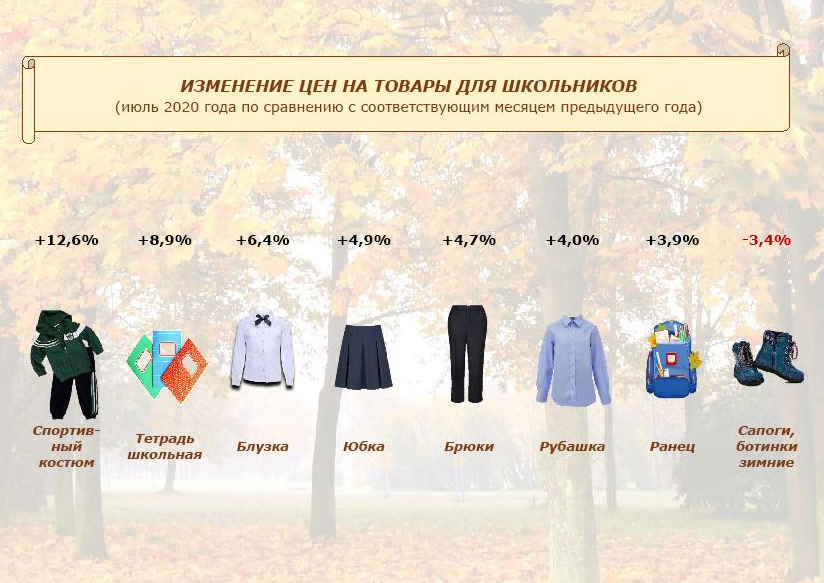 Приближается День знаний – праздник, который символизирует начало учебного года. У родителей с приближением 1 сентября появляются приятные хлопоты – собрать ребенка в школу, приобрести для него новую одежду, обувь, рюкзак, канцтовары и многие-многие другие школьные принадлежности.Рассмотрим, насколько выросли цены на товары для школьников Алтайского края в июле 2020 года по сравнению с соответствующим месяцем предыдущего года.